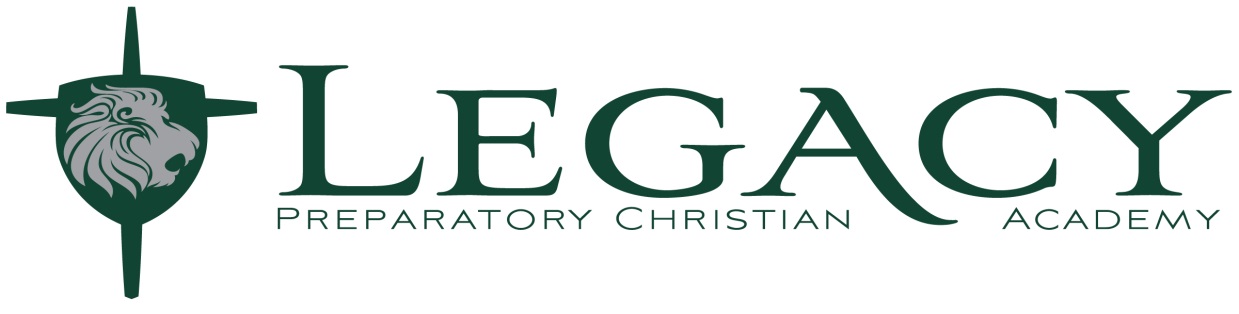 JOB DESCRIPTIONTITLE: Assistant to the Athletic DirectorREPORTS TO:  Athletic DirectorSTATUS:  Full TimeDEFINITION OF POSITION AND RESPONSIBILITIES:The Assistant to the Athletic Director will answer to the AD and will serve in an administrative capacity in order to assist the AD.  This person will also act as a bridge between the AD and the parents of athletes at Legacy.  The assistant may complete such tasks as scheduling, communicating, ordering of uniforms, travel arrangements, etc.  Responsibilities/Tasks:The following areas of responsibility are delegated to the Assistant to the Athletic Director by the Athletic Director:Communication with parents, Booster Club members, staff, athletes, Legacy coaches, referees, and coaches from the opposing teamThe organization of volunteers to help set up equipment, booths, fields, or courts as needed.Arrangement of travel and food for athletesAssistance with budgeting, planning, and review of expenses/invoicesPartnering with members of the business office to help keep track of accounting of purchasesCollect and check prepared expense reports from coaches to streamline approval Insure Coaches have all TAPPS certifications fulfilled and that proper credentials are in place according to TAPPS rules  Establish a system to track physicals and concussion testsInsure medical records are current for all students to prevent liability to Legacy. Organize and ensure proper ordering, maintenance, and storage of equipment.  IInsure compliance is followed for athletic events and complaints are answered when the coach/AD cannot be in attendance.  Assist in creating schedules, working with opposing teams, and coordinating facilities and travel.  Record and enter all games into the tracking system in accordance with TAPPS protocol.  Work with the AD to establish fundraisers that will maximize donations and help facilitate the fundraisers Any other agreed upon duties that will assist the Athletic Director and the coaches under his/her care